Zavorotnii Dmytro ValeriiovychExperience:Position applied for: 2nd OfficerDate of birth: 18.08.1990 (age: 27)Citizenship: UkraineResidence permit in Ukraine: YesCountry of residence: UkraineCity of residence: MykolayivContact Tel. No: +38 (063) 891-45-75E-Mail: dimon_zavorotnii@mail.ruSkype: nilU.S. visa: Yes. Expiration date 15.01.2018E.U. visa: NoUkrainian biometric international passport: Not specifiedDate available from: 15.03.2017English knowledge: GoodMinimum salary: 5500 $ per month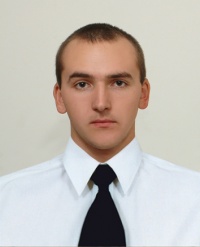 PositionFrom / ToVessel nameVessel typeDWTMEBHPFlagShipownerCrewing2nd Officer03.11.2016-10.01.2017Brugge VentureLPG Tanker22352-Hong Kong&mdash;2nd Officer01.05.2016-09.07.2016WaasmunsterLPG Tanker-BE&mdash;3rd Officer04.03.2016-30.04.2016WaasmunsterLPG Tanker-BE&mdash;3rd Officer13.09.2015-14.01.2016KaprijkeLPG Tanker24000-Belgium&mdash;3rd Officer20.12.2014-20.05.2015TouraineLPG Tanker30309MAN-Hong Kong&mdash;3rd Officer15.06.2014-05.11.2014BastogneLPG Tanker26616MAN9112Belgium&mdash;3rd Officer21.05.2014-05.06.2014EekloLPG Tanker28993MAN9628Belgium&mdash;3rd Officer14.11.2013-19.02.2014SombekeLPG Tanker29213MAN6800Belgium&mdash;Junior Officer03.02.2013-19.08.2013SombekeLPG Tanker29213MAN6800Belgium&mdash;Ordinary Seaman11.07.2012-25.10.2012GorgonaOil Product Tanker2783YANMAR-ItalyDalmare S.P.AIntermarine KerchOrdinary Seaman28.02.2011-15.09.2011Sea DreamBulk Carrier26223MAN13350 IF 145 RPMaltaNadezhda Marine LtdShokk Ltd.Ordinary Seaman11.05.2010-24.11.2010Sea DreamBulk Carrier26223MAN13350 IF 145 RPMaltaNadezhda Marine LtdTrans LinkDeck Cadet22.06.2009-28.08.2009OM-106Passenger Ship152MAN-UkraineKSMI&mdash;